7月8日每日一练1.一般来说，文化选择的标准不包括( )。   [单选题]正确率：23.53%2.属于文化选择的标准是( )的标准。   [单选题]正确率：47.06%3.传承文化的重要手段是( )。   [单选题]正确率：91.18%4.文化不能通过生物遗传获得，只能通过( )获得。   [单选题]正确率：79.41%5.联合国教科文组织在《学会生存》一书中指出:“人类要发展，一方面要面向未来，另一方面要回到人类源头，向我们的先辈汲取智慧。”这说明人类文化发展过程是( )。   [单选题]正确率：94.12%选项小计比例A.科学的选择411.76%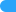 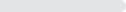 B.辩证的选择1235.29%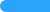 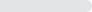 C.历史的选择 (答案)823.53%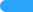 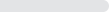 D.民族的选择1029.41%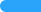 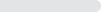 选项小计比例A.辩证 (答案)1647.06%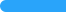 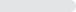 B.经济411.76%C.民主12.94%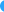 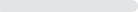 D.政治1338.24%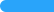 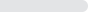 选项小计比例A.生物遗传12.94%B.选择经验12.94%C.社会实践12.94%D.教育 (答案)3191.18%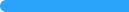 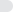 选项小计比例A.保存38.82%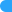 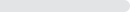 B.选择411.76%C.整理00%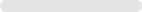 D.学习 (答案)2779.41%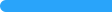 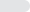 选项小计比例A.继承传统文化的过程12.94%B.继承与创新相统一的过程 (答案)3294.12%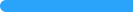 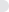 C.学习外域文化的过程00%D.不断创新的文化过程12.94%